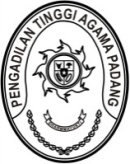 PENGADILAN TINGGI AGAMA PADANGKEPUTUSAN KETUA PENGADILAN TINGGI AGAMA PADANGNOMOR : 0000/KPTA.W3-A/KP4.1.4/I/2024TENTANGPENUNJUKAN HUMAS PENGADILANPADA PENGADILAN TINGGI AGAMA PADANGKETUA PENGADILAN TINGGI AGAMA PADANG,,Menimbang	:	a.	bahwa dalam rangka menyampaikan keterangan secara resmi kepada publik atas nama suatu lembaga/organisasi atau perorangan lainnya perlu menunjuk Humas;		b.	bahwa ketentuan Pasal 1 angka 3 Peraturan Mahkamah Agung Nomor 
2 Tahun 2020, menyebutkan bahwa Ketua Pengadilan menunjuk Hakim sebagai Humas pengadilan untuk memberikan penjelasan tentang hal-hal yang berhubungan dengan pengadilan;		c.	bahwa berdasarkan pertimbangan tersebut diatas, perlu menunjuk Hakim sebagai Humas Pengadilan pada Pengadilan Tinggi Agama Padang dengan Keputusan Ketua Pengadilan Tinggi Agama Padang;Mengingat	:	1. 	Undang-undang Nomor 50 Tahun 2009 tentang Perubahan Kedua atas Undang- Undang Nomor 7 Tahun 1989 tentang Peradilan Agama;Peraturan Mahkamah Agung Nomor 2 Tahun 2020 tentang Perubahan Ketiga Atas Peraturan Mahkamah Agung Nomor 7 Tahun 2015 tentang Organisasi dan tata Kerja Kepaniteraan dan Kesekretariatan Peradilan;	Keputusan Ketua Mahkamah Agung Republik Indonesia Nomor 
2-144/KMA/SK/VIII/2022 tentang Standar Pelayanan Informasi Publik di Pengadilan;MEMUTUSKAN:Menetapkan	:	KEPUTUSAN KETUA PENGADILAN TINGGI AGAMA PADANG TENTANG PENUNJUKAN HUMAS PENGADILAN PADA PENGADILAN TINGGI AGAMA PADANG.KESATU	: Mencabut Surat Keputusan Ketua Pengadilan Tinggi Agama Padang Nomor W3-A/2271/HM.00/8/2023KEDUA	:	Menunjuk Sdr. Drs. Najamuddin, S.H., M.H., Hakim Utama pada Pengadilan Tinggi Agama Padang sebagai Humas Pengadilan pada Pengadilan Tinggi Agama Padang.KEDUA	:	Keputusan ini mulai berlaku pada tanggal ditetapkan dengan ketentuan jika terdapat kekeliruan akan diperbaiki sebagaimana mestinya.Ditetapkan di PadangPada tanggal       Januari 2024KETUA PENGADILAN TINGGI AGAMA PADANG,Dr. H. Abd. Hamid Pulungan, S.H., M.HNIP. 195807051986031001Tembusan:Yml. Ketua Kamar Agama Mahkamah Agung RI;Yth. Direktur Jenderal Badan Peradilan Agama Mahkamah Agung RI;Yth. Ketua Pengadilan Agama se-Sumatera Barat.